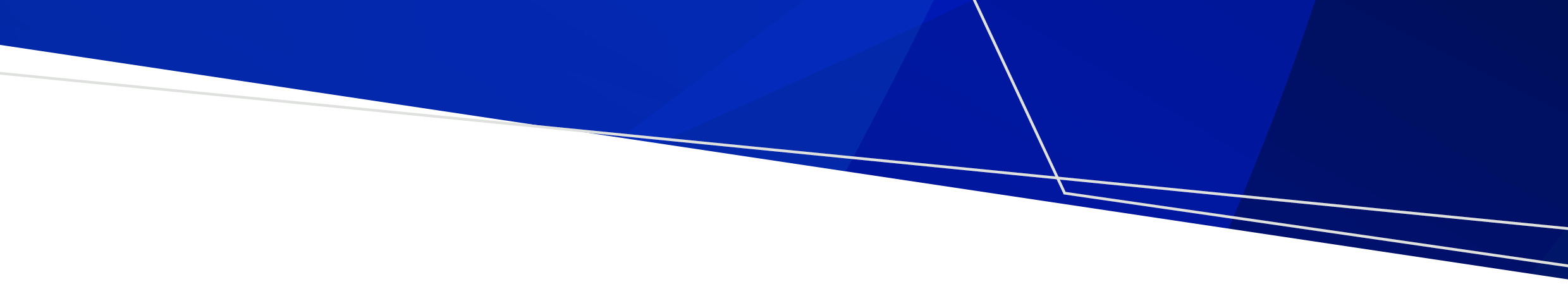 ContentsKey Message	1Purpose	1Background	1Allocation of Admission Detail Code	2About Program Management Circulars	2Key MessageAll clients admitted to a public inpatient or residential mental health service are assigned an admission detail code as part of their admission process. This code must be selected in the order specified below.PurposeTo provide advice regarding the hierarchy of the admission detail code for clients being admitted to a public mental health service and on the CMI/ODS.BackgroundCMI/ODS is the Victorian public mental health client information management system and comprises:Client Management Interface (CMI) – the CMI is the local client information system used by each public mental health serviceOperational Data Store (ODS) – the ODS manages a set of select data items from each CMI and is used to:allocate a unique (mental health) registration number for each client, known as the statewide unit record () numbershare select client-level data between Victorian public area mental health services (AMHS) to support continuity of treatment and careensure the legal basis for providing treatment is evident to all public mental health service providers where a client may be unable or unwilling to consent to treatmentmeet the various reporting requirements of the Department of Healthsupport the statutory functions of the Chief Psychiatrist and the Mental Health Review Board.Allocation of Admission Detail CodeThe following hierarchy of the admission detail code is intended to support the current Victorian Admitted Episodes Dataset (VAED) and subsequent CMI/ODS admission type and admission source codes. When allocating a code from this code set, select the first appropriate code from the following:0 Not ApplicableC Revoked CTOD DirectE Commenced in ED of this or another hospitalG From residential care services (PGNH)N From community residential service (CCU)S Statistical admissionT Transfer from public mental health inpatient serviceX Treatment Order (IP) / Temp. Treatment Order (IP)Admission detail code - 0 ‘Not applicable’ is assigned by the CMI when a statistical admission is created. It is not intended for manual entry.The admission detail code set is intended to complement the admission source and admission type codes that are also used in VAED.About Program Management CircularsThe information provided in this circular is intended as general information and not as legal advice. Mental health service management should ensure that policies and procedures are developed and implemented to enable staff to collect and use health information in accordance with relevant legislation.Recording Admission Detail in CMI/ODSProgram Management CircularTo receive this publication in an accessible format email MHD Reporting <MHDReporting@health.vic.gov.au>Authorised and published by the Victorian Government, 1 Treasury Place, Melbourne.© State of Victoria, Department of Health July 2015, reviewed June 2022.Available at Bulletins and Program Management Circulars (PMC) <https://www.health.vic.gov.au/research-and-reporting/bulletins-and-program-management-circulars-pmc>.